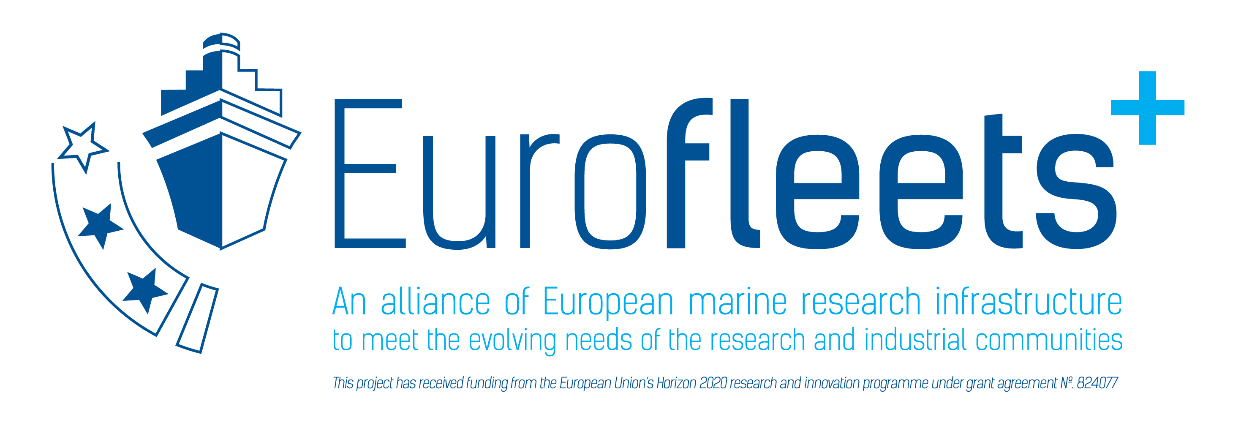 Cruise ReportPROJECT TITLEResearch vessel, Cruise No. XX,DATE – DATE, Port of mobilistaion (Country) – Port of demobilisation (Country)AUTHORSTable of Content		Page1	Summary	XX2	Research objectives	XX3	Narrative of the Cruise 	XX4	Preliminary Results 	XX4.1	Underway Hydroacoustics	XX4.1.1	System Overview and Data Processing 	XX4.2	Water and Plankton Sampling with CTD/Rosette	XX4.2.1	CTD Measurements and Sampling for Stable Isotopes 	XX.	XX.	XX.	XX5	Data and Sample Storage/Availability	XX6	Participants	XX7	Station List MXX/Y 	XX8	Acknowledgements 	XX9	References 	XX1	Summary[Short paragraph summarizing the cruise.]Lorem ipsum dolor sit amet, consectetuer adipiscing elit. Aenean commodo ligula eget dolor. Aenean massa. Cum sociis natoque penatibus et magnis dis parturient montes, nascetur ridiculus mus. Donec quam felis, ultricies nec, pellentesque eu, pretium quis, sem. Nulla consequat massa quis enim. Donec pede justo, fringilla vel, aliquet nec, vulputate eget, arcu. In enim justo, rhoncus ut, imperdiet a, venenatis vitae, justo. Nullam dictum felis eu pede mollis pretium. Integer tincidunt. Cras dapibus. Vivamus elementum semper nisi. Aenean vulputate eleifend tellus. Aenean leo ligula, porttitor eu, consequat vitae, eleifend ac, enim. 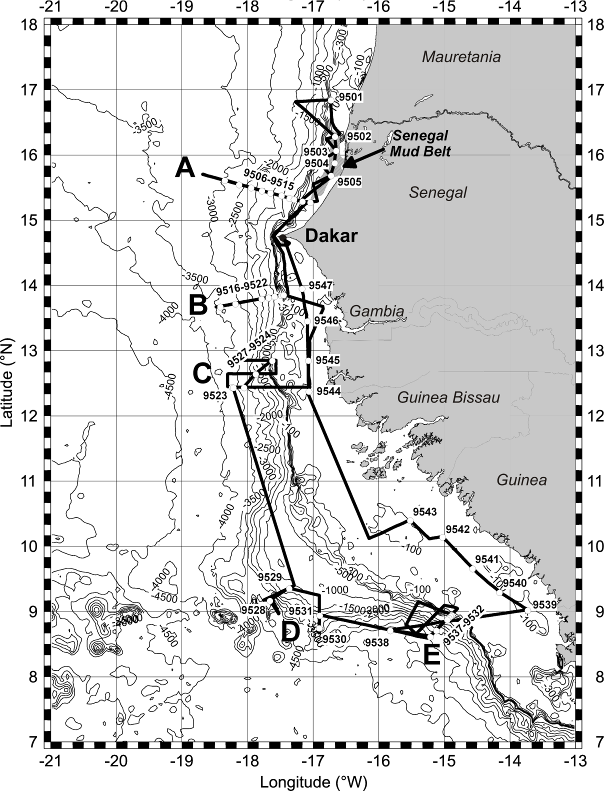 Fig. 1.1	Working area and track chart of R/V XY Cruise XY. Bathymetry from Smith and Sandwell (1997).2	Research Programme/ObjectivesLorem ipsum dolor sit amet, consectetuer adipiscing elit. Aenean commodo ligula eget dolor. Aenean massa. Cum sociis natoque penatibus et magnis dis parturient montes, nascetur ridiculus mus. Donec quam felis, ultricies nec, pellentesque eu, pretium quis, sem. Nulla consequat massa quis enim. Donec pede justo, fringilla vel, aliquet nec, vulputate eget, arcu. In enim justo, rhoncus ut, imperdiet a, venenatis vitae, justo. Nullam dictum felis eu pede mollis pretium. Integer tincidunt. Cras dapibus. Vivamus elementum semper nisi. Aenean vulputate eleifend tellus. Aenean leo ligula, porttitor eu, consequat vitae, eleifend ac, enim.3	Narrative of the Cruise[Describe the daily operations, from the moment the team boards the vessel. Describe/mention any activities relevant to the EUROFLEETS+ cruise, including safety trainings, preparation of equipment/sampling gear before reaching station. The format could be an extract from the daily log book related to the activities of EUROFLEETS+. In addition, a table, with mobilisation/demobilisation, time/date of departure, station information (coordinates, arrival time/departure time), and time/date of cruise finalisation, clearly reflecting the days at sea/units of access.Any activities onboard (sample processing, preparation of sampling gear, should be mentioned).] Lorem ipsum dolor sit amet, consectetuer adipiscing elit. Aenean commodo ligula eget dolor. Aenean massa. (…) Donec pede justo, fringilla vel, aliquet nec, vulputate eget, arcu. In enim justo, rhoncus ut, imperdiet a, venenatis vitae, justo. (…). Aenean vulputate eleifend tellus. Aenean leo ligula, porttitor eu, consequat vitae, eleifend ac, enim.4	Preliminary Results4.1	Underway Hydroacoustics (EXAMPLE)	(Brüning, M., Schulz, M. and Shipboard Scientific Party)4.1.1	System Overview and Data ProcessingLorem ipsum dolor sit amet, consectetuer adipiscing elit. Aenean commodo ligula eget dolor. Aenean massa. (…) Donec pede justo, fringilla vel, aliquet nec, vulputate eget, arcu. 4.2	Water and Plankton Sampling with CTD/Rosette 4.2.1	CTD Measurements and Sampling for Stable Isotopes(N. Gussone, A. Paul)Lorem ipsum dolor sit amet, consectetuer adipiscing elit. Aenean commodo ligula eget dolor. Aenean massa. (…) Donec pede justo, fringilla vel, aliquet nec, vulputate eget, arcu. etc.5	Data and Sample Storage / Availability[IMPORTANT: Please specify how it will be ensured that (international) project partners who were unable to participate in the research cruise (e.g. related to Covid-19, if applicable) will receive access to the data and samples taken during the cruise.]Lorem ipsum dolor sit amet, consectetuer adipiscing elit. Aenean commodo ligula eget dolor. Aenean massa. Cum sociis natoque penatibus et magnis dis parturient montes, nascetur ridiculus mus. Donec quam felis, ultricies nec, pellentesque eu, pretium quis, sem. Nulla consequat massa quis enim. Donec pede justo, fringilla vel, aliquet nec, vulputate eget, arcu. 6	ParticipantsIMPORTANT: Indicate participants funded by EUROFLEETS+, e.g. with an asterisks.If any participant/science party from the EUROFLEETS+ cruise are not funded by EUROFLEETS+, please indicate it. AWI	Alfred Wegener Institute Helmholtz Centre for Polar and Marine Research, Bremerhaven, GermanyOGS		National Institute of Oceanography and Experimental Geophysics, Trieste, Italy...		[Please also add a list/table of remote participants, their tasks and role in processing the data/samples, if applicable].7	Station List8	AcknowledgementsLorem ipsum dolor sit amet, consectetuer adipiscing elit. Aenean commodo ligula eget dolor. Aenean massa. Cum sociis natoque penatibus et magnis dis parturient montes, nascetur ridiculus mus. Donec quam felis, ultricies nec, pellentesque eu, pretium quis, sem. Nulla consequat massa quis enim. Donec pede justo, fringilla vel, aliquet nec, vulputate eget, arcu. 9	ReferencesSargent, J.R., 1976. The structure, metabolism and function of lipids in marine organisms. In: Malins, D.C., Sargent, J.R. (Eds.), Biochemical and Biophysical Perspectives in Marine Biology. Academic Press, London, pp. 149-212.Smith, K.L., Ruhl, H.A., Kaufmann, R.S., Kahru, M., 2008. Tracing abyssal food supply back to upper-ocean processes over a 17-year time series in the northeast Pacific. Limnology and Oceanography 53, 2655-2667.No.NameEarly career (Y/N)GenderAffiliationOn-board tasks1Fred FeuersteinMAWICTD work, Nutrient analysis, 2NN, StudentMOGSSeismics watch3Etc.Station No.DateTimeLatitudeLongitudeWaterDepthGearRemarks/Recovery20XY[UTC][°N][°W][m]XY12.6.17:2416°50.4116°43.96330ROS/CTD300-200-100-50-25-0 mXY12.6.18:3016°50.4016°43.93330ROS/CTDCTD 10 m above rosette, 16 bottles, 300 m